Додаток № 14.8до Положення про договірну роботу Форма стандартного договору про надання універсальних послуг поштового зв’язку з пересилання поштових карток, листів та бандеролей (рекомендованих) з оплатою шляхом нанесення на поштове відправлення відбитку кліше державного знака маркувальної машини, що знаходиться у замовника та послуги «Кур’єрська доставка» і послуги «Масовий кур’єрський забір або доставка»ДОГОВІР №______про надання універсальних послуг поштового зв’язку з пересилання поштових карток, листів та бандеролей (рекомендованих) з оплатою шляхом нанесення на поштове відправлення відбитку кліше державного знака маркувальної машини, що знаходиться у замовника та послуги «Кур’єрська доставка» і послуги «Масовий кур’єрський забір або доставка»м. _________                                                                                         “____”  ___________ 20__ р.Акціонерне товариство  «Укрпошта» (далі - Виконавець), в особі ________________________, який (яка) діє на підставі ____________________, з однієї сторони, та ____________________________ (далі - Замовник), в особі __________________________, який (яка) діє на підставі _______________, з другої сторони (разом – Сторони, кожен окремо – Сторона), уклали цей Договір про наступне:І. ПРЕДМЕТ ДОГОВОРУ Виконавець, в порядку та на умовах, визначених цим Договором, зобов'язується надати Замовнику універсальні послуги поштового зв’язку  з пересилання поштових карток, листів та бандеролей (рекомендованих) на всій території України, послугу «Кур’єрська доставка» і послугу «Масовий кур’єрський забір або доставка» (надалі разом – Послуги, окремо – Послуга).У відповідності до вимог підпункту «і» пункту 201.1 статті 201 Податкового кодексу України Виконавець повідомляє Замовника, що Послуги, які надаються за Договором згідно з Державним класифікатором продукції та Послуг (ДК 016:2010) мають наступний код 53.10, 53.20 (код Послуг, які надаються вітчизняним виробником згідно з Державним класифікатором, може зазначатись неповністю, але не менше ніж чотири перших цифри відповідного коду).Оплата за універсальні послуги поштового зв’язку з пересилання Поштових відправлень здійснюється з використанням маркувальної машини, що знаходиться у Замовника, згідно Правил надання послуг поштового зв’язку, затвердженими постановою Кабінету Міністрів України від 05.03.2009 № 270, Інструкцією з використання маркувальних машин, затвердженої наказом Міністерства інфраструктури України 03.02.2014 №71 та зареєстрованої в Міністерстві юстиції України 26.02.2014 №339/25116.Терміни та скорочення, вказані в цьому Договорі, використовуються у відповідності до Закону України «Про поштовий зв'язок» від 04.10.2001 № 2759-III, Правил надання послуг поштового зв’язку, затверджених постановою Кабінету Міністрів України від 05.03.2009 року № 270.ІІ. ПОРЯДОК ТА УМОВИ НАДАННЯ ПОСЛУГ ПОШТОВОГО ЗВ’ЯЗКУ2.1. Права та обов’язки Сторін при наданні Послуг визначаються  умовами  цього Договору, Законом України «Про поштовий зв'язок» від 04.10.2001 № 2759-III (далі - Закон), Правилами надання послуг поштового зв’язку, затвердженими постановою Кабінету Міністрів України від 05.03.2009 № 270 (далі - Правила), Інструкцією з використання маркувальних машин, затвердженої наказом Міністерства інфраструктури України 03.02.2014 №71 та зареєстрованої в Міністерстві юстиції України 26.02.2014 №339/25116 (далі – Інструкція), іншими нормативними документами, в тому числі і локальними актами, що приймаються Виконавцем стосовно послуг що є предметом за Договором.2.2. Виконавець забезпечує приймання поштових карток, листі, бандеролей (рекомендованих) (надалі – Поштових відправлень) та надання Послуг через об’єкт(и) поштового зв’язку Дирекції, перелік яких визначений Додатком 1 до цього Договору.2.3. Доставка Поштових відправлень до об’єкту(ів) поштового зв’язку, зазначеного у цьому Договорі, здійснюється Замовником за власний рахунок з врахуванням графіку роботи об’єкту поштового зв’язку. 2.4. Замовник повідомляє Виконавця про дату доставки партії Поштових відправлень із зазначенням фактичних обсягів відповідно до діючої вагової градації не пізніше як за добу до дати очікуваної доставки партії Поштових відправлень за телефоном, зазначеному у Додатку 1.2.5. Рекомендована письмова кореспонденція з чітким відбитками кліше маркувальної машини подається до об’єкта поштового зв’язку, який здійснює приймання до пересилання поштових відправлень, відповідно до вимог Правил надання послуг поштового зв’язку. 2.6. При відправленні згрупованих рекомендованих Поштових відправлень, кількість яких складає п’ять і більше, що одночасно подаються для пересилання, Замовник складає та надає Виконавцю в паперовому вигляді, у 2-х примірниках, та електронному вигляді в форматі .xls або .xlsx, або .dbf, або на флеш-носіях Списки ф. 103 відповідно до вимог Правил. Зразок Списку ф.103 визначений у Додатку  3 до цього Договору, який є невід’ємною частиною цього Договору.Cписок ф. 103 в електронному вигляді формується за допомогою програмного забезпечення, інформація щодо якого розміщена на офіційному сайті Виконавця (далі – сайт Виконавця), визначеного у розділі «Місцезнаходження та реквізити Сторін» цього Договору.2.7. При оформленні рекомендованих Поштових відправлень Замовник чітко, без скорочень, заповнює необхідні графи Списку ф.103, зазначає на Поштовому відправленні всі необхідні реквізити, в т.ч.: поштовий індекс (за посиланням на офіційному сайті Виконавця http://ukrposhta.ua/dovidka/indeksi), адресу одержувача Поштового відправлення та Замовника (відправника), номери телефонів відправника та адресата. 2.8. Зворотна адреса та найменування відправника, зазначені  на оболонці поштових відправлень, повинні відповідати адресі та найменуванню Замовника.2.9. Дата відбитка календарного штемпеля маркувальної машини на Поштовому відправленні повинна відповідати даті подання Поштового відправлення  для пересилання.Якщо на Поштових відправленнях, поданих Замовником для пересилання, відсутній відбиток календарного штемпеля або зазначена дата не відповідає даті подання їх для пересилання, Поштові відправлення не приймаються Виконавцем до пересилання та повертаються Замовнику для відповідного оформлення.2.10. Після отримання Поштових відправлень до пересилання, Виконавець надає Замовнику розрахунковий документ, що підтверджує надання Послуг та, у разі пересилання згрупованих рекомендованих Поштових відправлень, другий примірник списку ф. 103 з відбитком календарного штемпеля з датою обробки.2.11. Для координації спільних робочих процесів за цим Договором, Сторони призначають відповідальних осіб, про що письмово інформують один одного.2.12. Оформлення та упакування Замовником Поштових відправлень, проставлення відбитку  кліше маркувальної машини  здійснюється відповідно до вимог Правил та Інструкції. 2.13. При поверненні Поштових відправлень на адресу Замовника, останній отримує їх в повному обсязі.2.14. У Поштових відправленнях пересилаються вкладення, що не заборонені до пересилання у внутрішніх поштових відправленнях, визначених чинним законодавством.2.15. Оформлені з порушенням вимог Закону, Правил та  Інструкції Поштові відправлення не приймаються Виконавцем до пересилання та підлягають поверненню Замовнику.2.16. Послуга за цим Договором надається Виконавцем протягом строку дії Договору. Нормативні строки пересилання Поштових відправлень, затверджені наказом Міністерства інфраструктури від 28.11.2013 № 958 «Про затвердження Нормативів і нормативних строків пересилання поштових відправлень», зареєстрованим в Міністерстві юстиції 28.01.2014 р. за                     № 173/24950.2.17. При бажанні Замовника отримати інформацію про дату вручення відправленого ним Поштового відправлення та прізвище одержувача рекомендовані відправлення можуть прийматися до пересилання з додатковим сервісом «Повідомлення про вручення» - з рекомендованим повідомленням про вручення.Повідомлення про вручення пересилаються Виконавцем Замовнику рекомендованим порядком  відповідно до Правил.2.18. При оформленні Поштового відправлення з рекомендованим повідомленням про вручення Замовник в обов’язковому порядку на оболонці Поштового відправлення зазначає напис «З повідомленням», чітко та без скорочень заповнює необхідні графи ф.119, прикріплює заповнену ф.119 до неадресного боку Поштового відправлення.ІІІ. ПОРЯДОК ТА УМОВИ НАДАННЯ СУПУТНІХ ПОСЛУГ «КУР’ЄРСЬКА ДОСТАВКА»/ «МАСОВИЙ КУР’ЄРСЬКИЙ ЗАБІР АБО ДОСТАВКА», ПОВ’ЯЗАНИХ З НАДАННЯМ ПОСЛУГ ПОШТОВОГО ЗВ’ЯЗКУ3.1. Порядок надання послуги «Кур’єрська доставка», як додаткового сервісу та послуги «Масовий кур’єрський забір або доставка» визначаються згідно з відповідними Порядками, затвердженими наказами Виконавця (далі - Порядок), що розміщені на офіційному сайті Виконавця.3.2. Замовник підтверджує факт ознайомлення з діючими, на дату приймання, тарифами на Послуги, Порядком, що розміщені на офіційному сайті Виконавця.3.3. Замовлення на надання послуги «Кур’єрська доставка», як додаткового сервісу, приймаються через Call-центр Виконавця, в дільниці кур’єрської доставки, об’єкті поштового зв’язку або з використанням засобів зв’язку (телефон, факс, електронна пошта тощо), а також через офіційний сайт Виконавця, зазначений в цьому Договорі. 3.4. Виконавець забезпечує приймання Поштових відправлень з додатковим сервісом «Кур’єрська доставка» та надання Послуг через дільницю(і) кур’єрської доставки/об’єкт(и) поштового зв’язку Дирекції, перелік яких визначений Додатком 1 до цього Договору.У разі попереднього замовлення послуги «Кур’єрська доставка», як додаткового сервісу Замовником, кур’єр Виконавця здійснює забір та приймання Поштових відправлень за місцезнаходженням/іншою, зазначеною Замовником, адресою, яка міститься в Додатку 1 до цього Договору та попередньо погоджена Замовником з Виконавцем при здійсненні замовлення.3.5. При прийманні Виконавцем Поштових відправлень з додатковим сервісом «Кур’єрська доставка» Замовник обов’язково зазначає номери телефонів (рекомендується мобільний)  Замовника та адресата на оболонці Поштових відправлень у визначеному місці.3.6. При замовленні послуги «Кур’єрська доставка», як додаткового сервісу Замовником Виконавець наклеює спеціальний ярлик «Кур’єрська доставка» вгорі адресного боку Поштового відправлення.3.7. Замовлення на надання послуги «Масовий кур’єрський забір або доставка» приймаються через офіційний сайт Виконавця (шляхом оформлення відповідної форми замовлення в електронному вигляді), Саll – центр Виконавця, дільниці кур’єрської доставки (за номерами телефонів, розміщеними на офіційному сайті Виконавця).3.8. Максимальна вага Поштових відправлень, при якій можливе надання Послуги «Масовий кур’єрський забір або доставка» із використанням автотранспорту Виконавця становить 1500 кг.3.9. Мінімальна кількість Поштових відправлень, при якій можна скористатись Послугою «Масовий кур’єрський забір або доставка» становить 10 (десять) одиниць.3.10. Забір Поштових відправлень здійснюється виключно на першому поверсі будівлі, якщо Послуга «Масовий кур’єрський забір або доставка» надається з використанням автотранспорту.3.11. Замовник може скасувати замовлення за 2 години до узгодження часу виконання Послуги «Масовий кур’єрський забір або доставка. В такому випадку плата за цю послугу не стягується.3.12. При замовленні послуги «Масовий кур’єрський забір або доставка» час роботи кур’єра з приймання Поштових відправлень у Замовника обмежується 1 (однією) годиною, за кожні наступні 30 хвилин, в тому числі неповні 30 хвилин, роботи кур’єра Виконавця, Замовник додатково здійснює оплату відповідно до тарифів на послугу «Масовий кур’єрський забір або доставка», що розміщені на офіційному сайті Виконавця.3.13. При замовленні Послуги «Масовий кур’єрський забір або доставка» Замовник зобов’язаний забезпечити вільний прохід/проїзд кур’єра та автотранспорту Виконавця до складу Замовника за адресами, що зазначені у Додатку 1 до цього Договору, для отримання Поштових відправлень, а також забезпечити завантаження Поштового відправлення власними силами Замовника до автомобіля Виконавця.3.14. При замовлення Послуги «Масовий кур’єрський забір або доставка» Замовник зобов’язаний завантажувати Поштові відправлення своїми силами до автотранспорту Виконавця.IV. ЦІНА ТА ПОРЯДОК РОЗРАХУНКІВ4.1. Загальна ціна Договору на момент його укладання складає без ПДВ _________ (____________________) грн., крім того ПДВ (20%) _______ (_____________________) грн., загальна ціна Договору з ПДВ _______________________ (____________________) грн.4.2. Послуги з пересилання Поштових відправлень надані за цим Договором оплачуються Замовником в момент замовлення Послуг згідно з діючими Граничними тарифами на універсальні послуги поштового зв’язку (далі – Граничні тарифи), затвердженими відповідним рішенням Національної комісії, що здійснює державне регулювання у сфері зв’язку та інформатизації.Додатковий сервіс «Повідомлення про вручення» оплачуються Замовником під час їх замовлення згідно з діючими Тарифами на інші послуги (далі – Тарифи), затвердженими наказом Виконавця, які розміщені на офіційному сайті Виконавця, зазначеному в Договорі.4.3. Послуга «Кур’єрська доставка», як додатковий сервіс, надана за цим Договором оплачуються Замовником на момент замовлення Послуг згідно з діючими Тарифами на інші послуги, (далі – Тарифи-1), затвердженими наказом Виконавця, які розміщені на офіційному сайті Виконавця, зазначеному в Договорі.Ціна Послуги «Кур’єрська доставка», як додатковий сервіс, станом на час укладення цього Договору, зазначена в Додатку 1 до цього Договору.4.4. Послуга «Масовий кур’єрський забір або доставка», надана за цим Договором оплачуються Замовником на момент замовлення Послуг згідно з діючими Тарифами на Послугу «Масовий кур’єрський забір або доставка» (далі – Тарифи-2), затвердженими наказом Виконавця, які розміщені на офіційному сайті Виконавця, зазначеному в Договорі.Ціна Послуги «Масовий кур’єрський забір або доставка», станом на час укладення цього Договору, зазначена в Додатку 1 до цього Договору.4.5. Замовник оплачує надання Послуг, передбачених цим Договором, шляхом перерахування попередньої оплати у розмірі 100% суми, що забезпечує відправку однієї або декількох груп Поштових відправлень впродовж певного періоду (місяця), за діючими на момент надання Послуг Граничними тарифами, Тарифами, Тарифами-1 та Тарифами-2, на поточний рахунок Виконавця, вказаний в розділі «Місцезнаходження та реквізити Сторін» цього Договору. При відсутності на поточному рахунку Виконавця грошових коштів з попередньої оплати за надання Послуг за цим Договором, в розмірі достатньому для пересилання відповідних Поштових відправлень, Виконавець не приймає зазначені Поштові відправлення від Замовника.4.6. Всі розрахунки за Договором проводяться в національній валюті України.4.7. У разі прийняття рішення Національної комісії, що здійснює державне регулювання у сфері зв’язку та інформатизації щодо зміни Граничних тарифів, нові тарифи, набирають чинності з дати вказаної в цьому рішенні, є обов’язковими для Сторін за цим Договором та є підставою для оплати Замовником Послуг за новими тарифами з моменту їх введення в дію, без оформлення Додаткової угоди до цього Договору.4.8. У разі прийняття рішення Виконавцем щодо зміни Тарифів, Тарифів-1 та Тарифів-2, нові Тарифи, Тарифи-1 та Тарифи-2 розміщуються на офіційному сайті Виконавця, зазначеному в Договорі, та є обов’язковими для оплати для Замовника за цим Договором з дати їх розміщення.Зміна розміру Тарифів, Тарифів-1 та Тарифів-2 відбувається без оформлення Сторонами Додаткової угоди до цього Договору.4.9. Факт та обсяг наданих Послуг підтверджується Актом приймання-передачі наданих послуг, за формою, що наведена у Додатку 2 до цього Договору, на суму наданих Послуг за звітний місяць.Виконавець складає, підписує Акт приймання-передачі наданих послуг, скріплює печаткою (за наявності) та передає його у 2-х примірниках Замовнику у строк, не пізніше 7 (сьомого) числа місяця наступного за звітним. 4.10. Замовник розглядає Акт приймання-передачі наданих послуг, підписує його, скріплює печаткою (за наявності) та повертає Виконавцю примірник Акту приймання-передачі наданих послуг та або зауваження не пізніше 10 (десятого) числа місяця, наступного за звітним, або у вказаний строк надає мотивовану відмову від його підписання. 4.11. У випадку не повернення Замовником Виконавцю підписаний примірник Акту приймання-передачі наданих послуг за звітний місяць або не направлення обґрунтованої відмови від підписання Акту приймання-передачі наданих послуг у строк, встановлений цим Договором, зазначений Акт приймання-передачі наданих послуг вважається підписаним обома Сторонами і Послуги за цим Договором вважаються прийнятими Замовником за кількістю та якістю, визначеними умовами Договору та Актом приймання-передачі наданих послуг.4.12. Оскільки послуги, що надаються за цим договором, є ритмічними, що підтверджується списками ф. 103 з відбитком календарного штемпеля з датою обробки, Виконавець згідно з п. 201.4 Податкового кодексу України виписує останнім днем звітного місяця зведену електронну податкову накладну, до якої окремими рядками включає вартість послуг звітного місяця та суму перевищення отриманих коштів над вартістю послуг, яка утворилася на кінець звітного місяця за підсумками операцій такого місяця.4.13. Один раз на місяць, за узгодженням Сторін, але не пізніше 30 числа звітного місяця, уповноважені представники Виконавця і Замовника  знімають показники з пристрою  маркувальної машини щодо залишку введеного авансу, про що складається Акт, форма якого наведена у Інструкції, (надалі – Акт Мармашини), у 3-х (трьох) примірниках. Перший примірник Акта Мармашини залишається у Замовника,  другий - передається до бухгалтерської служби Виконавця, третій - зберігається у об’єкті поштового зв’язку, яке здійснює приймання для пересилання Поштових відправлень.4.14. За цим Договором, Замовнику можуть надаватись знижки на Послуги згідно умов, визначених Сторонами в Додатковій угоді до цього Договору.V. ВІДПОВІДАЛЬНІСТЬ СТОРІН І ВИРІШЕННЯ СПОРІВ5.1. За невиконання чи неналежне виконання зобов’язань за цим Договором Сторони несуть відповідальність у відповідності до чинного законодавства України.5.2. Виконавець несе відповідальність відповідно до статті 18 Закону України «Про поштовий зв’язок». 5.3. Виконавець не несе матеріальної відповідальності за втрату або пошкодження прийнятих Поштових відправлень, що сталося внаслідок дії непереборної сили, а також за вкладення Замовником у Поштові відправлення предметів, заборонених до пересилання та інших випадках, передбачених законодавством України.5.4. Сторони здійснюють необхідні заходи щодо розв’язання спірних питань, розбіжностей чи претензій, що можуть виникнути в процесі спільного виконання умов Договору шляхом переговорів, а в разі не врегулювання, спір передається на розгляд суду згідно  чинного законодавства України.VІ. ОБСТАВИНИ НЕПЕРЕБОРНОЇ СИЛИ6.1. Сторони цього Договору звільняються від відповідальності за невиконання або неналежне виконання зобов’язань у разі виникнення обставин непереборної сили, перелік яких визначений у п. 3.1. Регламенту засвідчення Торгово-промисловою палатою України та регіональними торгово-промисловими палатами форс-мажорних обставин (обставин непереборної сили), затвердженого рішенням Президії ТПП України від 18.12.2014 №44(5), якщо ці обставини вплинули на виконання цього Договору.6.2. Сторона, яка не може виконувати зобов’язання за цим Договором внаслідок дії обставин непереборної сили, повинна письмово повідомити іншій Стороні про їх настання/припинення. Таке письмове повідомлення є належним підтвердженням настання відповідних обставин і, також, в по дальшому, на вимогу Сторони по Договору, може бути наданий документ компетентного органу, до сфери діяльності якого відноситься встановлення факту наявності відповідних обставин.Відповідно до статті 617 Цивільного кодексу України відсутність у боржника коштів, потрібних для виконання зобов’язань за Договором не є обставинами непереборної сили. 6.3. Якщо ці обставини будуть продовжуватися більше 3-х (трьох) місяців, кожна із Сторін в односторонньому порядку має право розірвати цей Договір повідомивши (письмово) іншу Сторону за 20 (двадцять) днів до його розірвання або досягти домовленості щодо продовження термінів виконання зобов’язань за Договором.VІІ. АНТИКОРУПЦІЙНЕ ЗАСТЕРЕЖЕННЯ7.1. При виконанні своїх зобов’язань за Договором, Сторони, їх афілійовані особи, працівники або посередники не виплачують, не пропонують виплатити і не дозволяють виплату будь-яких грошових коштів або передачу цінностей та будь-якого майна, прямо або опосередковано, будь-яким особам за вчинення чи не вчинення такою особою будь-яких дій з метою отримання обіцянки неправомірної вигоди або отримання неправомірної вигоди від таких осіб. При виконанні своїх зобов’язань за Договором, Сторони, їх афілійовані особи, працівники або посередники не здійснюють дії, що кваліфікуються застосовним для цілей Договору законодавством, як давання/одержання хабара, комерційний підкуп, а також дії, що порушують вимоги чинного законодавства та міжнародних актів про протидію легалізації (відмиванню) доходів, отриманих злочинним шляхом та законодавства про боротьбу з корупцією.7.2. У разі виникнення у Сторони підозри про те, що відбулося чи може відбутися порушення умов цього Розділу, відповідна Сторона зобов’язана повідомити іншу Сторону в письмовій формі. У письмовому повідомленні Сторона зобов’язана послатися на факти або подати матеріали, що достовірно підтверджують або дають підстави припускати, що відбулося чи може відбутися порушення будь-яких положень вказаного вище пункту цього Розділу іншою Стороною, її афілійованими особами, працівниками або посередниками. Після надіслання письмового повідомлення, відповідна Сторона має право зупинити виконання зобов’язань за Договором до отримання підтвердження, що порушення не відбулося або не відбудеться, яке надається не пізніше 14 календарних днів з моменту отримання повідомлення. У разі вчинення однією із Сторін дій, заборонених у цьому Розділі, та/або неотримання іншою Стороною у встановлений Договором термін підтвердження, що порушення не відбулося або не відбудеться, інша Сторона має право зупинити виконання Договору на будь який строк, письмово повідомивши про це іншу Сторону.VІІІ. СТРОК ДІЇ ДОГОВОРУ, ЗМІНА УМОВ ТА РОЗІРВАННЯ ДОГОВОРУ8.1. Договір вступає в силу з дня його підписання Сторонами та діє до «__» ________ 20__ року включно, а в частині оформлення звітних документів та проведення оплати за надану     послугу – до моменту належного виконання Сторонами зазначених обов’язків.8.2. У разі відсутності заяви однієї із Сторін про припинення цього Договору до закінчення строку його дії, Договір вважається пролонгованим на кожний наступний календарний рік та тих самих умовах, кількість таких пролонгацій не обмежена.8.3. Договір може бути змінено за згодою Сторін, що оформлюється Додатковою угодою, яка підписується обома Сторонами і є невід’ємною частиною Договору, крім випадків, обумовлених цим Договором.8.4. Сторони зобов’язуються повідомляти одна одну, шляхом надіслання письмового повідомлення, про зміну адреси місцезнаходження, поштових та банківських реквізитів, уповноважених осіб за Договором, у 10-денний термін з дня настання таких змін. 8.5. Сторони погодилися, що текст Договору, будь-які матеріали, інформація та будь-які відомості, що стали відомі в процесі виконання зобов’язань за Договором, є конфіденційними і не можуть передаватися третім особам без попередньої згоди іншої Сторони, крім випадків, передбачених законодавством України, які передбачають обов’язкове надання інформації за відповідним запитом.ІХ. ІНШІ УМОВИ ТА ПРИКІНЦЕВІ ПОЛОЖЕННЯ9.1. Цей Договір укладається при повному розумінні Сторонами його умов та термінології українською мовою і підписується у двох автентичних примірниках, що мають однакову юридичну силу, по одному для кожної із Сторін. 9.2. Виправлення у тексті даного Договору не допускаються, а у випадках їх внесення не мають юридичної сили.9.3. Замовник підтверджує ознайомлення з Законом України «Про поштовий зв'язок» від 04.10.2001 № 2759-III, Правилами надання послуг поштового зв’язку, затверджених постановою Кабінету Міністрів України від 05.03.2009 № 270, Інструкцією з використання маркувальних машин, затвердженої наказом Міністерства інфраструктури України 03.02.2014 №71 та зареєстрованої в Міністерстві юстиції України 26.02.2014 №339/25116, діючими Граничними тарифами на універсальні послуги поштового зв’язку, затвердженими рішенням Національної комісії, що здійснює державне регулювання у сфері зв’язку та інформатизації, тарифами на інші послуги, затвердженими Наказом АТ “Укрпошта” та розміщеними на офіційному сайті Виконавця, тарифами на послугу «Масовий кур’єрський забір або доставка»,  затвердженими Наказом  ПАТ “Укрпошта” та розміщеними на офіційному сайті Виконавця, Нормативними строками пересилання поштових відправлень, затверджених наказом Міністерства інфраструктури від 28.11.2013 № 958, Порядком надання послуги «Кур’єрська доставка», як додаткового сервісу при пересиланні реєстрованих поштових відправлень, затвердженим наказом АТ «Укрпошта» від 04.02.2019 № 148,  Порядком надання послуги «Масовий кур’єрський забір або доставка», затвердженим наказом ПАТ «Укрпошта» від 19.07.2017 № 935,  і заперечень не має.Виконавець має право, для ознайомлення, розмістити вищевказані нормативні документи на офіційному сайті Виконавця.9.4. Замовник отримує від Виконавця інформацію, яка є необхідною та достатньою для виконання Замовником, взятих на себе за цим Договором зобов’язань, в т.ч. щодо упакування, оформлення, подання до пересилання Поштових відправлень.9.5. Замовник підтверджує обізнаність щодо недопущення пересилання письмової кореспонденції, виконаної і розтиражованої друкарським способом, без вихідних даних (тираж, назва друкарні, номер замовлення та інше).9.6. У випадку, якщо умови цього Договору протирічать вимогам чинного законодавства, то Сторони керуються нормами чинного законодавства, при цьому укладання додаткової угоди до цього Договору не вимагається.9.7. По всіх питаннях, не врегульованих умовами цього Договору, Сторони керуються відповідними нормами Закону, Правил, а також іншим законодавством, яке визначає ці питання.Х. ДОДАТКИ10.1. Додатки до цього Договору є його невід’ємною частиною:10.1.1. Додаток 1 – Умови надання послуг;10.1.2. Додаток 2 - Форма Акту приймання – передачі наданих послуг;10.1.3. Додаток 3 – Зразок списку ф. 103.ХІ. МІСЦЕЗНАХОДЖЕННЯ ТА РЕКВІЗИТИ СТОРІНДодаток 1 до Договору від «___»______20____ р. № _______________УМОВИ НАДАННЯ ПОСЛУГПерелік об’єктів поштового зв’язку  Перелік дільниць кур’єрського доставки/ та об’єктів поштового зв’язку
_________________ дирекції АТ «Укрпошта»Перелік адрес Замовника, в яких здійснюється забір 
та приймання Поштових відправленьЧас виклику та прибуття кур’єра для забору 
та приймання Поштових відправленьЧас виконання  замовлення на послугу «Масовий кур’єрський забір або доставка»Продовження Додатку 1 до Договору від «___»______20___ р. № _______________Тарифи на Послугу «Кур’єрська доставка», як додатковий сервіс
(за одне відправлення)Тарифи на Послугу «Масовий кур’єрський забір або доставка»Додаток 2 до Договору від «___»______201___ р. № _______________Форма Акту приймання – передачі наданих послуг  Додаток  3 до Договору від «___»______20___ р. № _______________Зразок Списку ф.103ВИКОНАВЕЦЬЗАМОВНИКАкціонерне товариство   “Укрпошта”________________________________ _______________________________Місцезнаходження: _________________________________ЄДРПОУ ________________________IBAN UA ________________________ Банк____________________________Код Банку________________________ІПН _____________________________Тел/факс:  (____) __________________Офіційний сайт - http://ukrposhta.uaВід Виконавця:М.П. ___________________ ПІБМісцезнаходження:___________________Поштова адреса: _____________________ЄДРПОУ_________________________IBAN UA____________________________Банк ________________________________Код Банку___________________________ІПН _________________________________Тел.: (________________)Ел. Адреса: __________________________Від Замовника:М.П. ______________________ ПІБ     з пересилання  Поштових відправлеНазва об’єкту поштового зв’язку Адреса об’єкту поштового зв’язку Контактний номер телефонуНазва дільниці кур’єрської доставки/об’єкту поштового зв’язку Адреса  дільниці кур’єрської доставки/об’єкту поштового зв’язку Контактний номер телефону  дільниці кур’єрської доставки/об’єкту поштового зв’язкуАдреса  ЗамовникаПредставник  ЗамовникаКонтактний номер телефону ЗамовникаГрафік роботиЧас виклику кур’єруЧас прибуття кур’єруЗ понеділка по п’ятницюЗ ____ години по ____ годинуЗ ____ години по ____ годинуУ суботу, неділю та святкові дніЗ ____ години по ____ годинуЗ ____ години по ____ годинуЗамовлення, що надійшли до 12.00 години:Замовлення, що надійшли до 12.00 години:загальна вага Поштових відправлень при заборі до 400 кгвиконується в цей же день не пізніше 18.00 години. Час виконання замовлення погоджується працівником дільниці кур’єрської доставки з Замовникомзагальна вага Поштових відправлень при заборі перевищує 400 кг виконується на наступний деньЗамовлення, що надійшли після 12.00 години:Замовлення, що надійшли після 12.00 години:незалежно від ваги Поштових відправленьвиконуються на наступний робочий день ДКД/об’єктом поштового зв’язку  в інтервалах 09.00 – 12.00 годин, 12.00 – 15.00 годин, 15.00 – 18.00 годин за попереднім узгодженням із Замовником.Вид послугиТариф без ПДВ (грн)За адресний забір або адресну доставку відправленняЗа адресний забір та адресну доставку відправленняСтаттяМаса відправлення\вид послугиТариф без ПДВ (грн)1до 10 кг включнопонад 10 кг до 20 кг включнопонад 20 кг до 30 кг включнопонад 30 кг (за кожні наступні повні та неповні 10 кг), але не більше ніж 200 грн2за кожні подальші 30 хвилин простою автомобіляВід Виконавця:Від Замовник:___________________/___________________/(підпис)                                          (ПІБ)___________________/___________________/(підпис)                                          (ПІБ)АКТприймання-передачі наданих послуг м. ______			           		                             “____” ___________ 20___ р. Акціонерне товариство  «Укрпошта» (далі - Виконавець), в особі директора ____________________ дирекції ______________________________, який (яка) діє на підставі Положення про філію та довіреності від__________ №______, з однієї сторони, та ____________________________ (далі - Замовник), в особі__ __________, який (яка) діє на підставі _______________, з другої сторони, підписали цей АКТ про те, що згідно договору № _______ від ____________20___ р. Виконавцем протягом __________ 20__р. надано такі послуги:Маркувальна машина №______________________*Обсяг та вартість наданих послуг підтверджені списками ф.103 за звітний період. Загальна кількість замаркованої письмової кореспонденції у звітному періоді_____ одиниць. Загальна вартість послуг склала без ПДВ _________________________ гривень ____ копійок, ПДВ 20% _____________ гривень __ копійок, загальна вартість послуг із ПДВ ___________________ гривень ____ копійок, яка підлягає списанню  з  раніше  внесеного  авансового  платежу  власником маркувальної машини за оплату наданих послуг поштового зв'язку. Сторони підтверджують, що послуги надані Виконавцем вчасно, якісно та в повному обсязі та прийняті Замовником без зауважень.Акт складено у двох примірниках, що мають однакову юридичну силу.Від Виконавця:Від Замовник:___________________/___________________/(підпис)                                          (ПІБ)___________________/___________________/(підпис)                                          (ПІБ)                                                       СПИСОК №________________                     ф.103                                                       СПИСОК №________________                     ф.103                                                       СПИСОК №________________                     ф.103                                                       СПИСОК №________________                     ф.103                                                       СПИСОК №________________                     ф.103                                                       СПИСОК №________________                     ф.103                                                       СПИСОК №________________                     ф.103                                                       СПИСОК №________________                     ф.103                                                       СПИСОК №________________                     ф.103                                                       СПИСОК №________________                     ф.103                                                       СПИСОК №________________                     ф.103                                                       СПИСОК №________________                     ф.103                                                       СПИСОК №________________                     ф.103                                                       СПИСОК №________________                     ф.103                                                       СПИСОК №________________                     ф.103                                                       СПИСОК №________________                     ф.103                                                       СПИСОК №________________                     ф.103згрупованих поштових відправлень ____________________________________________________________згрупованих поштових відправлень ____________________________________________________________згрупованих поштових відправлень ____________________________________________________________згрупованих поштових відправлень ____________________________________________________________згрупованих поштових відправлень ____________________________________________________________згрупованих поштових відправлень ____________________________________________________________згрупованих поштових відправлень ____________________________________________________________згрупованих поштових відправлень ____________________________________________________________згрупованих поштових відправлень ____________________________________________________________згрупованих поштових відправлень ____________________________________________________________згрупованих поштових відправлень ____________________________________________________________згрупованих поштових відправлень ____________________________________________________________згрупованих поштових відправлень ____________________________________________________________згрупованих поштових відправлень ____________________________________________________________згрупованих поштових відправлень ____________________________________________________________згрупованих поштових відправлень ____________________________________________________________згрупованих поштових відправлень ____________________________________________________________                                                                                             (вид, категорія)                                                                                             (вид, категорія)                                                                                             (вид, категорія)                                                                                             (вид, категорія)                                                                                             (вид, категорія)                                                                                             (вид, категорія)                                                                                             (вид, категорія)                                                                                             (вид, категорія)                                                                                             (вид, категорія)                                                                                             (вид, категорія)                                                                                             (вид, категорія)                                                                                             (вид, категорія)                                                                                             (вид, категорія)                                                                                             (вид, категорія)                                                                                             (вид, категорія)                                                                                             (вид, категорія)                                                                                             (вид, категорія)поданих в _____________________________________________поданих в _____________________________________________поданих в _____________________________________________поданих в _____________________________________________поданих в _____________________________________________поданих в _____________________________________________поданих в _____________________________________________поданих в _____________________________________________поданих в _____________________________________________поданих в _____________________________________________поданих в _____________________________________________поданих в _____________________________________________                                  ( найменування об'єкта поштового зв'язку)                                  ( найменування об'єкта поштового зв'язку)                                  ( найменування об'єкта поштового зв'язку)                                  ( найменування об'єкта поштового зв'язку)                                  ( найменування об'єкта поштового зв'язку)                                  ( найменування об'єкта поштового зв'язку)                                  ( найменування об'єкта поштового зв'язку)                                  ( найменування об'єкта поштового зв'язку)                                  ( найменування об'єкта поштового зв'язку)                                  ( найменування об'єкта поштового зв'язку)                                  ( найменування об'єкта поштового зв'язку)                                  ( найменування об'єкта поштового зв'язку)                                  ( найменування об'єкта поштового зв'язку)                                  ( найменування об'єкта поштового зв'язку)                                  ( найменування об'єкта поштового зв'язку)                                  ( найменування об'єкта поштового зв'язку)                                  ( найменування об'єкта поштового зв'язку)Відправник ____________________________________________________________________________________Відправник ____________________________________________________________________________________Відправник ____________________________________________________________________________________Відправник ____________________________________________________________________________________Відправник ____________________________________________________________________________________Відправник ____________________________________________________________________________________Відправник ____________________________________________________________________________________Відправник ____________________________________________________________________________________Відправник ____________________________________________________________________________________Відправник ____________________________________________________________________________________Відправник ____________________________________________________________________________________Відправник ____________________________________________________________________________________Відправник ____________________________________________________________________________________Відправник ____________________________________________________________________________________Відправник ____________________________________________________________________________________Відправник ____________________________________________________________________________________Відправник ____________________________________________________________________________________                                                                ( повне найменування відправника)                                                                ( повне найменування відправника)                                                                ( повне найменування відправника)                                                                ( повне найменування відправника)                                                                ( повне найменування відправника)                                                                ( повне найменування відправника)                                                                ( повне найменування відправника)                                                                ( повне найменування відправника)                                                                ( повне найменування відправника)                                                                ( повне найменування відправника)                                                                ( повне найменування відправника)                                                                ( повне найменування відправника)                                                                ( повне найменування відправника)                                                                ( повне найменування відправника)                                                                ( повне найменування відправника)                                                                ( повне найменування відправника)                                                                ( повне найменування відправника)№ п/пКуди    (поштова адреса)Кому (найменування адресата)Кому (найменування адресата)№ телефону (адресата)Особливі відміткиОсобливі відміткиМаса (г)Маса (г)Оголошена цінність відправлення, (грн)**Оголошена цінність відправлення, (грн)**Сума післяплати, (грн)Сума післяплати, (грн)Плата за пересилання з ПДВ, (грн)Плата за пересилання з ПДВ, (грн)№ відправлення (ШКІ)№ відправлення (ШКІ)123345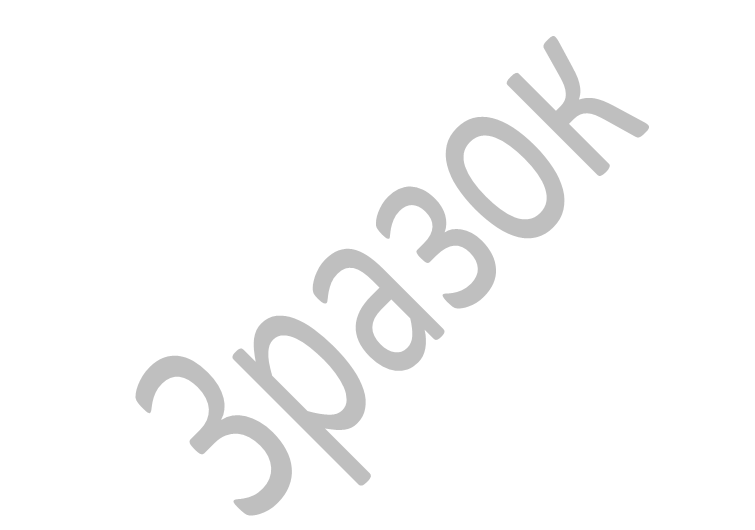 5667788991010(відтиск печатки підприємства відправника)Разом (плата за пересилання) _________________________________________У  т.ч. ПДВ : __________________________________________________За інші послуги _______________________на суму___________грн_________коп.Недозволених до пересилання вкладень немаєКерівник установи, підприємства , організації ______________________________________________________                                                                                                                         ( прізвище, ініціали, підпис)Головний бухгалтер   ___________________________________________________________________________                                                                                                                            ( прізвище, ініціали, підпис)№ розрахункового документа (ів) _______________  Доплата за готівку на суму ________________грн  № розрахункового  документа__________________________Прийняв ______________________________________________________________________________________                                                                          (прізвище, ініціали, підпис працівника поштового зв'язкуПримітка: список згрупованих рекомендованих поштових відправлень засвідчується підписом відповідального працівника юридичної особи, який скріплюється відповідною печаткою**При відправленні згрупованих рекомендованих поштових відправлень за бажанням відправника в даній графі може бути зазначена будь-яка інформація, за вміст якої оператор поштового зв’язку відповідальності не несе.(відбиток календарного штемпеля)Від Виконавця:Від Замовник:___________________/___________________/(підпис)                                          (ПІБ)___________________/___________________/(підпис)                                          (ПІБ)